***** PTA Fall Fest will be held Saturday, October 5th from 11-1*****The Grange Stallion     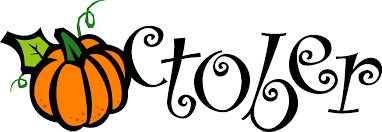 Grange Elementary School	2000 Church RoadBaltimore, MD  212221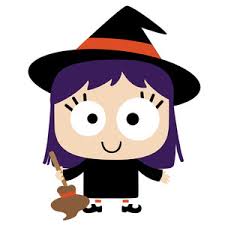 2347PTA Meeting6:00 in the Library89 Yom KippurSchool Closed for Students10     Snoopy Race9:15-10:05 3RD10:10-11:00 2ND 11:05-11:55 1ST12:35-1:25-5TH1:30-2:20 4TH2:25-3:15 Kindergarten11Snoopy Race Rain date1415Picture Day 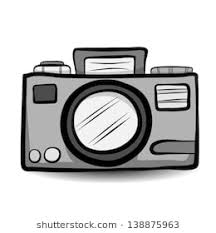 16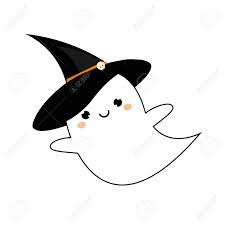 1718School Closed for Systemwide Professional Development2122   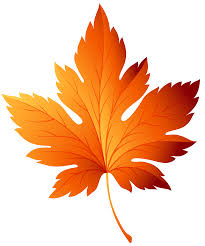 23242528293031Halloween Parade9:15 AM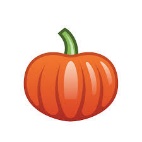 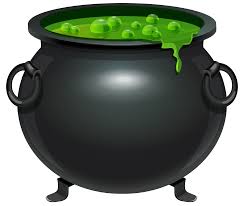 Ms. Rachel DavisPrincipal Mrs. Donna BuppertAssistant PrincipalMrs. Jennifer MeszarosPTA PresidentThe Grange Stallion The Grange Stallion October 2019October 2019PRINCIPAL’S MESSAGEThe 2019-2020 school year has gotten off to a terrific start! Students are actively engaged and putting forth their best effort each day! Teachers and staff are providing rigorous and relevant learning experiences to all students. Parents are involved each day as they ensure the timely arrival of their students, assist with homework questions, volunteer their time, and attend school events. We were honored to have a visit from Dr. Williams, Superintendent of BCPS, earlier this month. He was so impressed by the hard work and commitment he witnessed from our teachers and students! When students, staff and parents partner together, a successful school year is truly attainable! It is an honor and privilege to be serving as your principal! I am looking forward to the exciting days ahead!  -Ms. Davis, Principal SAFETY AND SECURITY ATTENTION PARENTS: POLICIES AND PROCEDURES   All visitors to our building must register in the school office immediately upon entering.  All visitors will be required to present valid identification. Picking up students from school during the school day is strongly discouraged unless your child is ill.  However, we understand that there may be a reason why you need to pick up your child for a doctor or dental appointment.  If you need to pick up your child early, please send in a note to your child’s teacher and be prepared to present a photo ID to the front office staff.  If a parent or guardian with which the child resides is not the person picking up the child, a note MUST be sent to the child’s teacher.  In the absence of a note from home and in the event that a parent/ legal guardian cannot be reached to confirm an early dismissal, the child will not be released from school.   All exterior doors will be locked all day.  Our safety policy will be strictly enforced. Thank you for your cooperation.   Please be reminded that students are dismissed between 3:30 and 3:35 pm.  Please help us keep our front lobby clear by waiting outside of our front doors for your child. FIELD TRIPSWe have many exciting field trips planned for our students this school year! You will receive information from your child’s teacher when a field trip is approaching. This year, all payments for field trips will be cash with exact change or money order. Thank you!LOST ID BADGESAll students in BCPS are required to have an ID badge/BCPS One Card. If your child needs a replacement card, the cost is $5 payable by money order only to the front office. STUDENT BIRTHDAYS:  Cupcakes and other food treats   As we begin this school year, I wanted to remind parents that students will not be allowed to distribute cupcakes, donuts, or other edible treats as part of in school birthday celebrations this school year.   It is important for us to move in this direction in order to be in compliance with BCPS policies including Policy 5470 which focuses on wellness. Additionally, edible treats can cause potential dietary and allergy concerns for some families.     For parents who would like to provide a small treat for their child’s classmates suggestions are provided below: - pencils, stickers, erasers, notepads, etc. - donate a book to the classroom and schedule    a time with your child’s teacher to read it.- donate classroom supplies.- provide supplies and directions for a craft.- donate a board game for indoor recess.   I appreciate your understanding and support as we move forward with this change.  If you have any questions, please contact me at 410-887-7043.                                  Ms. Davis, PrincipalBOYS WITH A PURPOSEBoys in grade 5 will have the opportunity to participate in an after-school club called “Boys with a Purpose”.  The Boys Club is designed to teach boys how to act, play, and participate in society like a gentlemen.  The program will consist of physical, mental, and educational activities in order to develop life skills necessary to succeed in and outside of the classroom. The club will meet on Thursday’s after school.  Interested participants must return the form that was sent home in Tuesday folders to Mr. York by Friday, October 11th. STUDENT BIRTHDAYS:  Cupcakes and other food treats   As we begin this school year, I wanted to remind parents that students will not be allowed to distribute cupcakes, donuts, or other edible treats as part of in school birthday celebrations this school year.   It is important for us to move in this direction in order to be in compliance with BCPS policies including Policy 5470 which focuses on wellness. Additionally, edible treats can cause potential dietary and allergy concerns for some families.     For parents who would like to provide a small treat for their child’s classmates suggestions are provided below: - pencils, stickers, erasers, notepads, etc. - donate a book to the classroom and schedule    a time with your child’s teacher to read it.- donate classroom supplies.- provide supplies and directions for a craft.- donate a board game for indoor recess.   I appreciate your understanding and support as we move forward with this change.  If you have any questions, please contact me at 410-887-7043.                                  Ms. Davis, PrincipalBOYS WITH A PURPOSEBoys in grade 5 will have the opportunity to participate in an after-school club called “Boys with a Purpose”.  The Boys Club is designed to teach boys how to act, play, and participate in society like a gentlemen.  The program will consist of physical, mental, and educational activities in order to develop life skills necessary to succeed in and outside of the classroom. The club will meet on Thursday’s after school.  Interested participants must return the form that was sent home in Tuesday folders to Mr. York by Friday, October 11th. The Grange Stallion The Grange Stallion The Grange Stallion October 2019October 2019NEWS FROM THE HEALTH SUITEMrs. Meghan Hornbacher, RN,BSN,      School Nurse (410) 282-3704             Fax: 410-887-7044Cold and flu season will be here before you know it. The basics will help keep you healthy. Wash your hands frequently. Cover your nose and mouth when coughing and or sneezing.  Your child should be fever free for 24 hours without fever reducing medicine before returning to school.Discuss with your physician whether it is appropriate to get a flu shot. As always seek out your physician if you are not feeling well and symptoms persist.Accidents happen. Please bring a change of clothes in for your child to keep in their locker.Students are not permitted to carry/keep any type of medication of any kind in school per Baltimore County Public Schools Policy. If students bring in medication they must drop if off at the nurses office.If you have any questions or concerns for your child please call.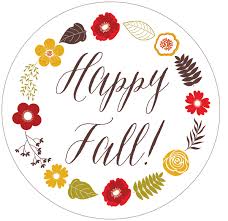 RAPTOR VISITOR SIGN IN SYSTEM   The safety of all students and staff in Baltimore County Public Schools is of utmost importance to all of us. Our school is utilizing a system for checking in all visitors. The system is called V-soft by RaptorWare or Raptor. When you visit our school for the first time, you will be asked to present a government-issued photo ID, or a driver’s license, to a staff member in the school office. The ID will be scanned and the following information will be collected: your photo, your name, and your date of birth. This information will be utilized to check you in, create an ID badge, and compare your information against sexual offender databases throughout the country. If your name appears on any of the lists or you refuse to allow the school to scan your ID, you will not be allowed access to the school. The only alternative will be to allow the staff to see your ID, verify your first name, last name, and date of birth to be entered into the system manually. However, this method does not store the information, and you must do this each time you visit the school. If you have your ID scanned, you will be asked to show your ID only on future visits, and your name will be selected from an existing list of previous visitors. You will also be asked to check out with the office staff upon leaving the school so that we know you are no longer in the building. The information collected will not be shared outside of school and is kept on a secure server. Your assistance in keeping our students and schools safe is appreciated.NEWS FROM STALLION SPORT STACKING CLUB:The Stallion Sport Stackers Club is continuing at Grange! Sport stacking involves stacking plastic cups in specific sequences in as little time as possible! Sport stacking promotes teamwork as well as the importance of practice in order to achieve personal goals.  This year, the program will be open to students in grades 3-5. We will hold practice every week on Wednesdays, starting mid-October through May.  The program will take place after school at Grange, from 3:45-4:30.  Your child will need to be picked up by a parent or other caregiver; bus transportation will not be provided. 	The Stallion Sport Stackers Club is limited to 20 committed participants.  Former members who are interested in participating this year will fill the first available spots.  All other spots will be filled via a lottery system. Weekly attendance is very important.  If your child is interested in joining the Stallion Sport Stackers Club, please fill out the form that will be sent home in October to Ms. Bell (room 22) by Thursday, October 11th.  If your child is chosen to participate, he or she will receive an acceptance letter with club information.  RAPTOR VISITOR SIGN IN SYSTEM   The safety of all students and staff in Baltimore County Public Schools is of utmost importance to all of us. Our school is utilizing a system for checking in all visitors. The system is called V-soft by RaptorWare or Raptor. When you visit our school for the first time, you will be asked to present a government-issued photo ID, or a driver’s license, to a staff member in the school office. The ID will be scanned and the following information will be collected: your photo, your name, and your date of birth. This information will be utilized to check you in, create an ID badge, and compare your information against sexual offender databases throughout the country. If your name appears on any of the lists or you refuse to allow the school to scan your ID, you will not be allowed access to the school. The only alternative will be to allow the staff to see your ID, verify your first name, last name, and date of birth to be entered into the system manually. However, this method does not store the information, and you must do this each time you visit the school. If you have your ID scanned, you will be asked to show your ID only on future visits, and your name will be selected from an existing list of previous visitors. You will also be asked to check out with the office staff upon leaving the school so that we know you are no longer in the building. The information collected will not be shared outside of school and is kept on a secure server. Your assistance in keeping our students and schools safe is appreciated.NEWS FROM STALLION SPORT STACKING CLUB:The Stallion Sport Stackers Club is continuing at Grange! Sport stacking involves stacking plastic cups in specific sequences in as little time as possible! Sport stacking promotes teamwork as well as the importance of practice in order to achieve personal goals.  This year, the program will be open to students in grades 3-5. We will hold practice every week on Wednesdays, starting mid-October through May.  The program will take place after school at Grange, from 3:45-4:30.  Your child will need to be picked up by a parent or other caregiver; bus transportation will not be provided. 	The Stallion Sport Stackers Club is limited to 20 committed participants.  Former members who are interested in participating this year will fill the first available spots.  All other spots will be filled via a lottery system. Weekly attendance is very important.  If your child is interested in joining the Stallion Sport Stackers Club, please fill out the form that will be sent home in October to Ms. Bell (room 22) by Thursday, October 11th.  If your child is chosen to participate, he or she will receive an acceptance letter with club information.  RAPTOR VISITOR SIGN IN SYSTEM   The safety of all students and staff in Baltimore County Public Schools is of utmost importance to all of us. Our school is utilizing a system for checking in all visitors. The system is called V-soft by RaptorWare or Raptor. When you visit our school for the first time, you will be asked to present a government-issued photo ID, or a driver’s license, to a staff member in the school office. The ID will be scanned and the following information will be collected: your photo, your name, and your date of birth. This information will be utilized to check you in, create an ID badge, and compare your information against sexual offender databases throughout the country. If your name appears on any of the lists or you refuse to allow the school to scan your ID, you will not be allowed access to the school. The only alternative will be to allow the staff to see your ID, verify your first name, last name, and date of birth to be entered into the system manually. However, this method does not store the information, and you must do this each time you visit the school. If you have your ID scanned, you will be asked to show your ID only on future visits, and your name will be selected from an existing list of previous visitors. You will also be asked to check out with the office staff upon leaving the school so that we know you are no longer in the building. The information collected will not be shared outside of school and is kept on a secure server. Your assistance in keeping our students and schools safe is appreciated.NEWS FROM STALLION SPORT STACKING CLUB:The Stallion Sport Stackers Club is continuing at Grange! Sport stacking involves stacking plastic cups in specific sequences in as little time as possible! Sport stacking promotes teamwork as well as the importance of practice in order to achieve personal goals.  This year, the program will be open to students in grades 3-5. We will hold practice every week on Wednesdays, starting mid-October through May.  The program will take place after school at Grange, from 3:45-4:30.  Your child will need to be picked up by a parent or other caregiver; bus transportation will not be provided. 	The Stallion Sport Stackers Club is limited to 20 committed participants.  Former members who are interested in participating this year will fill the first available spots.  All other spots will be filled via a lottery system. Weekly attendance is very important.  If your child is interested in joining the Stallion Sport Stackers Club, please fill out the form that will be sent home in October to Ms. Bell (room 22) by Thursday, October 11th.  If your child is chosen to participate, he or she will receive an acceptance letter with club information.  